Disabling the Touch Screen Go to the Windows Button (START) and then Control Panel

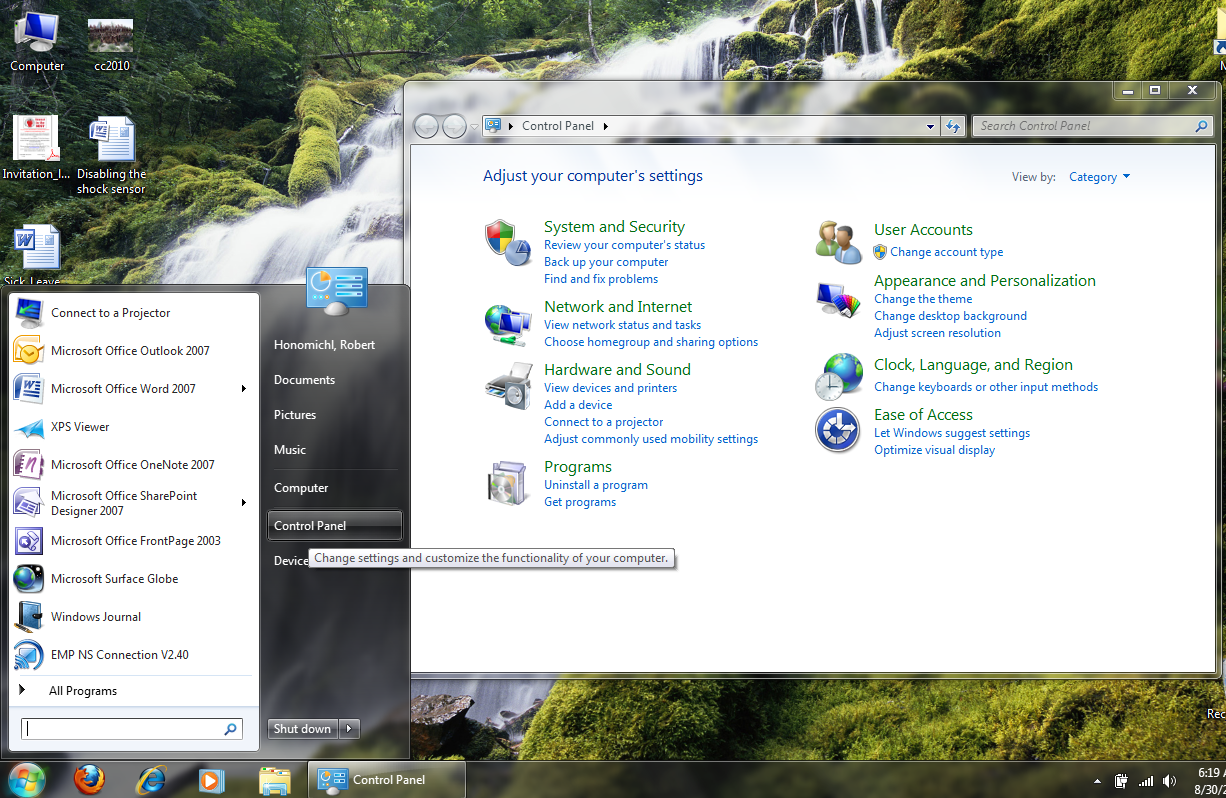 Click Hardware and SoundThen Click on Change tablet pen settings
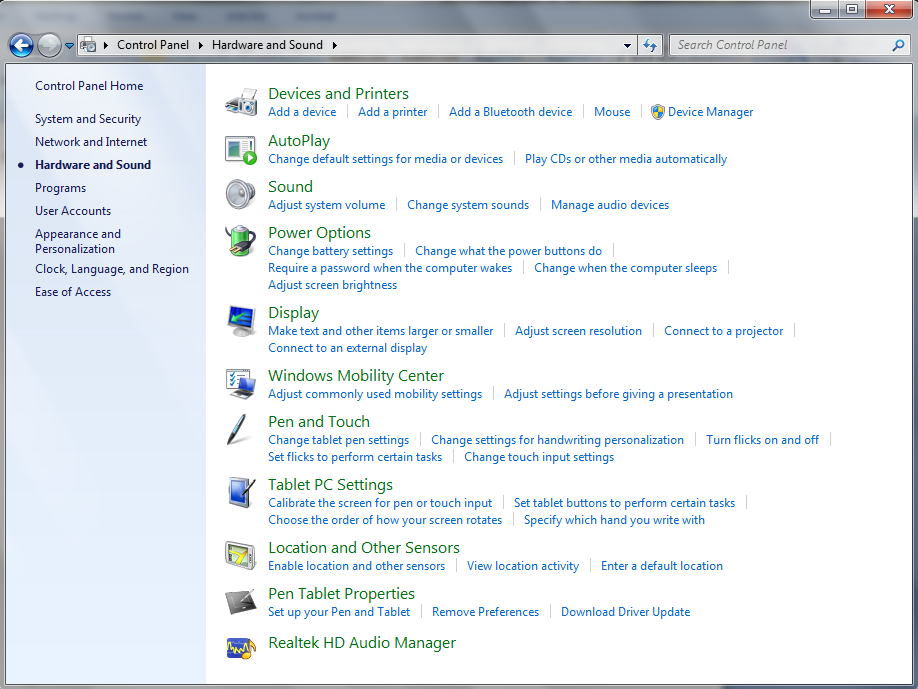 Then click on the touch tab and uncheck Use your finger as an input device.  This will still allow your stylus to be used.  Then Click OK.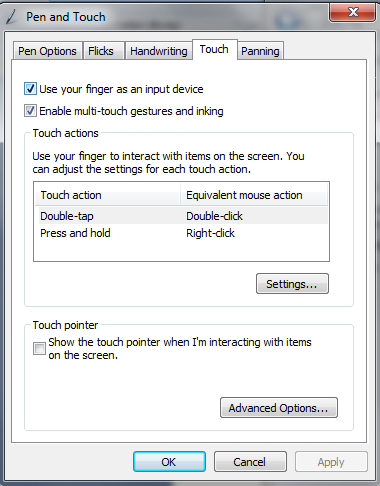 